Comunicato stampa Podiumkids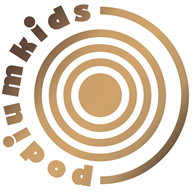 La capacità di comunicare con i ragazzi attraverso il loro linguaggio aiuta a stabilire una connessione solida e un’ottima relazione!Noi sosteniamo l’idea di essere “sulla stessa onda”, perché i nostri capi sono creati secondo i desideri dei ragazzi.Tutto inizia dall’elaborazione della bozza del prodotto. Il designer, il capo della produzione, gli artigiani del cucito e certamente i bambini approvano le nostre novità. Noi ascoltiamo i pareri  dei ragazzi e prevediamo quali capi vorebbero vedere nel proprio guardaroba, se sono più propensi ad un classico completo giacca e cravatta o se preferiscano un capo più complesso ed acceso.Tutte le prove dei vestiti e le correzioni vengono eseguite esclusivamente sui bambini. Noi assecondiamo i ragazzi che indossano i nostri capi, domandandoli se sono comodi o se un indumento sia troppo stretto, se gli piace visivamente l’indumento e il colore.Siamo giunti alla conclusione  che i colori accesi, ma allo stesso tempo miti e piacevoli all’occhio, della collezione “Vesna 2021” richiamano nella nostra mente il desiderio di nuovi piacevoli viaggi che ci sono mancati così tanto.  La praticità e l’emotività fanciullesca che combinano i nuovi modelli, vengono designati dettagliatamente grazie ai ragazzi che descrivono le loro sensazioni e condividono i loro desideri  sin dalla prova iniziale del indumento. Questo ci dà un segno chiaro per l’elaborazione dei modelli futuri del brand Podiumkids.⠀ Durante le sessioni fotografiche domandiamo in primo luogo i nostri giovanissimi modelli se gli piace questo o l’altro indumento.Durante l’ultima sessione fotografice per la collezione “Vesna 2021” abbiamo intervistato personalmente ogni bambino, che i loro genitori aspettavano pazientemente nei corridoi.I nostri contatti:sito: www.Podiumkids.moda   email: podiumkids.moda@yandex.ruTelefono: +7 495 229 80 89   Fb: https://m.facebook.com/podiumkids.dressIG: @moda.Podiumkids